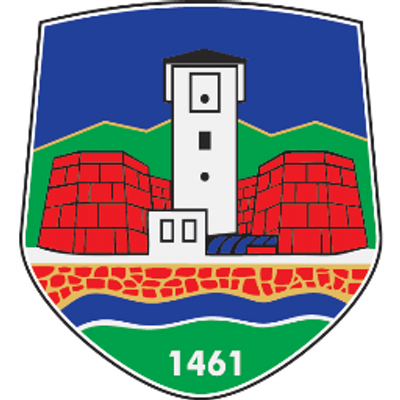 IZVEŠTAJ O REALIZACIJI KONKURSA ZA SUFINANSIRANJE PROJEKATA IZ BUDŽETA GRADA NOVOG PAZARA RADI OSTVARIVANJA JAVNOG INTERESA U OBLASTI JAVNOG INFORMISANJA U 2019. I 2020. GODININovembar 2021. godineGrad Novi Pazar pripremio je izveštaj o realizaciji konkursa za sufinansiranje projekata iz budžeta Grada Novog Pazara radi ostvarivanja javnog interesa u oblasti javnog informisanja u 2019. i 2020. godinu, na osnovu izveštaja podnetih od učesnika konkursa.I Osnovni podaci o konkursimaKonkursi su raspisani na osnovu člana 19. Zakona o javnom informisanju i medijima („Službeni glasnik RS”, br. 83/14, 58/15 i 12/16-autentično tumačenje), člana 20. i člana 46. Zakona o lokalnoj samoupravi („Službeni glasnik RS”, br. 129/2007, 83/2014 - dr. zakon, 101/2016 - dr. zakon i 47/2018), Pravilnika o sufinansiranju projekata za ostvarivanje javnog interesa u oblasti javnog informisanja ("Sl. glasnik RS", br. 16/2016 i 8/2017), člana 66. Statuta Grada Novog Pazara ("Sl. list grada Novog Pazara", br. 6/19) i Odluke o budžetu Grada Novog Pazara za 2019. odnosno 2020. godinu. Konkurs za 2019. godinu je raspisan 12. decembra 2018. godine, a rok za dostavljanje prijava je bio 8 (osam) dana od dana objavljivanj javnog poziva na internet stranici Grada Novog Pazara i u dnevnom listu “Danas”.Za 2020. godinu Konkurs je bio raspisan od 27. decembra 2019. do 15. januara 2020. godine. Javni poziv je objavljen na internet stranici Grada Novog Pazara i u dnevnom listu “Danas”.1. Namena konkursaNamena konkursa je sufinansiranje projekata iz budžeta grada Novog Pazara radi ostvarivanja javnog interesa u oblasti javnog informisanja na teritoriji grada Novog Pazara putem medija o zbivanjima u Novom Pazaru, sandžačkim gradovima i dijaspori.2. Kriterijumi konkursaKriterijumi na osnovu kojih se ocenjuju projekti su:1)       Mera u kojoj je predložena projektna aktivnost podobna da ostvari javni interes u oblasti javnog informisanja, a posebno se ocenjuje:•	značaj projekta sa stanovišta: ostvarivanja javnog interesa u oblasti javnog informisanja; ostvarivanje namene konkursa; usklađenosti projekta sa realnim problemima, potrebama i prioritetima ciljnih grupa; identifikovanih i jasno definisanih potreba ciljnih grupa; zastupljenosti inovativnog elementa u projektu i novinarsko istraživačkog pristupa•	uticaj i izvodljivost sa stanovišta: usklađenosti planiranih aktivnosti sa ciljevima, očekivanim rezultatima i potrebama ciljnih grupa; stepena uticaja projekta na kvalitet informisanja ciljne grupe; merljivosti indikatora koji omogućavaju praćenje realizacije projekta; razrađenosti i izvodljivosti plana realizacije projekta; stepena razvojne i finansijske održivosti projekta (pozitivni efekti projekta nastavljaju se nakon što se okonča podrška)•	kapaciteti sa stanovišta: stepena organizacionih i upravljačkih sposobnosti predlagača projekta; neophodnih resursa za realizaciju projekta; stručnih i profesionalnih referenci predlagača projekta, koje odgovaraju predloženim ciljevima i aktivnostima projekta•	budžet i opravdanost troškova sa stanovišta: preciznosti i razrađenosti budžeta projekta, koji pokazuje usklađenost predviđenog troška sa projektnim aktivnostima; ekonomske opravdanosti predloga budžeta u odnosu na cilj i projektne aktivnosti.2)	Mera pružanja veće garancije privrženosti profesionalnim i etičkim medijskim standardima, a posebno se ocenjuje:•	da li su učesniku konkursa izrečene mere od strane državnih organa, regulatornih tela ili tela samoregulacije u poslednjih godinu dana, zbog kršenja profesionalnih i etičkih standarda (podatke pribavlja stručna služba od Regulatornog tela za elektronske medije, za elektronske medije, a od Saveta za štampu, za štampane i onlajn medije).•	dokaz o tome da su nakon izricanja kazni ili mera preduzete aktivnosti koje garantuju da se sličan slučaj neće ponoviti.Bliži kriterijumi za ocenjivanje projekata su:multimedijalnost projekta-uz obavezno dostavljanje zvaničnih statističkih podataka o posećenosti portalaprojekat, u smislu ovog konkursa, treba da podrazumeva zaokruženu programsku celinu ili deo celine (žanrovska ili vremenska) kojom se doprinosi ostvarivanju javnog interesamogućnost da se realizacijom projekta doprinese da šanse svakog stanovnika Novog Pazara, Sandžaka ili dijaspore, na pravovremenu i tačnu informaciju budu jednake, kao i uvažavanje multietničkih i drugih specifičnosti da je projekat od posebnog značaja za informisanje stanovništva na teritoriji grada Novog Pazara, Sandžaka ili dijasporemera u kojoj projekat doprinosi očuvanju nacionalnih i kulturnih identiteta i jezika naroda koji žive na teritoriji grada Novog Pazaramera u kojoj predloženi projekat doprinosi unapređenju položaja i ravnopravnosti naroda i nacionalnih manjina na teritoriji grada Novog Pazarausmeravanje medijskog stvaralaštva i ostvarivanje prava na informisanje u svim oblastima javnog životatradicija poslovanja podnosioca projekta, veća i lakša dostupnost auditorijumu, ekonomična distribucija sadržaja, laksa ispravka i dopuna informacijabrža i bolja interakcija sa korisnicimamogućnost objedinjavanja emitovanja audio-video sadržaja  3. Finansijski aspekti konkursaZa realizaciju konkursa za 2019. godinu u budžetu Grada Novog Pazara opredeljeno je 52.620.000,00 dinara, dok je za realizaciju konkursa za 2020. godinu opredeljeno 64.100.000,00 dinara.Najmanji iznos sredstava koji je mogao biti odobren za realizaciju projektu, na konkursu 2019. i 2020. godini iznosio je 120.000,00 dinara, dok je najveći mogući iznos na Konkursu 2019. godine iznosio 48.000.000,00 dinara, a na Konkursu 2020. godine 52.000.000,00 dinara. 4. Prijavljeni projekti2019. godine na Konkurs je prijavljeno 25 projekta, od čega su dva podnosioca isti projekat podnela dva puta, putem pisarnice Gradske uprave i putem pošte, pa su ova dva projekta odbačena.   Komisija je razmatrala 23 projekta.2020. na Konkurs je prijavljen 31 projekat, a Komisija je razmatrala sve prijave, odnosno 31 projekat.5. Odlučivanje o pristiglim projektimaOdlučivanje o pristiglim projektima vrši se u transparentnom postupku, bez diskriminacije, u skladu sa javnim interesom u oblasti javnog informisanja u medijima na teritoriji grada Novog Pazara. Odluke o raspodeli sredstava donelo je Gradsko veće Grada Novog Pazara na osnovu predloga komisija.5.1. Uloga stručne komisijeOcenu projekata podnetih na konkurs, kao i predlog o raspodeli sredstava sa obrazloženjem donosi stručna komisija koju rešenjem imenuje Gradonačelnik. U pitanju je savetodavno telo koje procenjuje u kojoj meri su predložene projektne aktivnosti podobne da ostvare javni interes u oblasti javnog informisanja u medijima na teritoriji grada Novog Pazara i na taj način pomaže Veću u donošenju odluke o raspodeli sredstava. Rešenjem Gradonačelnika broj: 06-266/18 od 12. decembra 2018. godine formirana je stručna Komisija za Konkurs za sufinansiranje projekata iz budžeta Grada Novog Pazara radi ostvarivanja javnog interesa u oblasti javnog informisanja u 2019. godini u sledećem sastavu: -	Slobodan Radičević, predlog medijske koalicije- UNS, NUNS, NDNV, LOKAL PRESS I ANEM;-	Zoran Marjanović, predlog medijskog udruženja RAB i-	Radojica Mali, predlog medijskog udruženja COMNETSekretar Komisije bilo je Besar Hadžić.      Rešenjem Gradonačelnika broj: 112-43/20 od 17. januara 2020. godine formirana je stručna Komisija za Konkurs za sufinansiranje projekata iz budžeta Grada Novog Pazara radi ostvarivanja javnog interesa u oblasti javnog informisanja u 2020. godinu u sledećem sastavu: -	Edib Honić predlog Udruženja novinara Srbije;-	Vukosava Lazović, predlog Udruženja medija i medijskih radnika i-	Vlado Radulović, nezavisni stručnjak za medijeSekretar Komisije bilo je Besar Hadžić.6. Podržani projekti       Na Konkursu 2019. godine Komisija je razmatrala 23 projekta, od kojih je 11 podržala, a 12 odbila. Za realizaciju podržanih projekata dodeljena su sredstva u iznosu od 52.620.000,00 dinara. 2020. godine Komisija je razmatrala 31 projekat, od kojih je podržala 16, a odbila 15 projekata. Za realizaciju podržanih projekata dodeljena su sredstva u iznosu od 64.100.000,00 dinara.7. Rok za realizaciju projekata Rok za realizaciju projekata bio je do godinu dana od dana donošenja rešenja o dodeli sredstava.II Izveštaji korisnikaKorisnici sredstva su, u skladu sa zaključenim ugovorom, u obavezu da Gradskom veću Grada Novog Pazara dostave narativni i finansijski izveštaj o realizaciji projekta na Obrascu 2 koji je propisan Pravilnikom o sufinansiranju projekata za ostvarivanje javnog interesa u oblasti javnog informisanja i koji je potpisan od strane ovlašćenog lica. Uz izveštaj korisnici dostavljaju i proizvedeni medijski sadržaj. Rok za dostavljanje izveštaja je 30 dana od datuma završetka projekta.1. Finansijski izveštaji 	Zaključkom Gradskog veća Grada Novog Pazara od 30. januara 2020. godine prihvaćeni su finansijski izveštaji korisnika podržanih na Konkursu 2019. godine.    Zaključkom Gradskog veća Grada Novog Pazara od 04. februara 2021. godine prihvaćeni su finansijski izveštaji korisnika podržanih na Konkursu 2020. godine.                               2. Realizacija projekataNa Konkursu u 2019. godini najviše su bile zastupljene opštedruštvene teme, odnosno informisanje građana o tekućim dešavanjima u različitim sferama društvenog života. Dva projekta su se bavila privrednim potencijalima grada, dok je na temu zaštite životne sredine, unapređenja položaja osetljivih društvenih grupa, očuvanja kulturnog identiteta, multikulturalnosti i položaja mladih realizovan po jedan projekat.Na konkursu 2020. podržana su tri projekta koja su se odnosila na informisanja građana o aktuelnim političkim, ekonomskim, verskim, kulturnim i drugim temama. Očuvanju nacionalnog i kulturnog identiteta i pitanju rodne ravnopravnosti bila su posvećena po dva projekta, dok je na temu unapređenja položaja osetljivih društvenih grupa, zaštite životne sredine, vršnjačkog nasilja, evrointegracija, prevencije nasilja nad ženama, položaja mladih, zdravstva, privrede i sporta realizovan po jedan projekat. Posmatrajući vrstu medija preko kojeg su projekti realizovani na Konkursu u 2019. godini  najzastupljenija je bila televizija sa četiri projekta, po tri projekta realizovana su u štampanim medijima i na portalima, dok je jedan projekat realizovan na radiju. Međutim, treba napomenuti da je kod većine projekata medijski sadržaj prilagođen i emitovan na najmanje dve platforme.Na Konkursu 2020. na internet portalima je realizovano pet projekata, četiri projekta su realizovana  na televiziji, odnosno radiju, dok su tri projekta realizovana u štampanim medijima.  III Zaključna razmatranja •	Sredstva iz budžeta Grada Novog Pazara su, u skladu sa uslovima konkursa, raspoređena u svrhu ostvarivanja javnog interesa u oblasti javnog informisanja. •	Korisnici sredstva su dostavili Gradskom veću Grada Novog Pazara izveštaje o realizaciji projekata. •	Zaključkom Veća prihvaćeni su finansijski izveštaji korisnika.•	Proizvedeni sadržaji su unapredili informisanje građana na lokalnom nivou o važnim društvenim pitanjima i većina projekata realizovana je preko dve platformeRealizovani projekti na Konkursu 2019. godineKorisnik: NID Kompanija „Novosti“ ADKorisnik: NID Kompanija „Novosti“ AD            Naziv projekta: Novi Pazar-grad u kojem se ukrštaju istok i zapad            Naziv projekta: Novi Pazar-grad u kojem se ukrštaju istok i zapadUkupna vrednost projekta	572.146,24 dinaraIznos ugovorenih sredstava450.000,00 dinaraTematska oblastPrivreda-TurizamCiljna grupaGrađani Srbije, Republike Srpske i Crne GoreOpis projektaTema projekta je veliki turistički i privredni potencijal Grada Novog Pazara i okoline koji nije dovoljno iskorišćen i poznat široj javnosti. Kroz 8 tekstova predstavljeni su spomenici srpske srednjovekovne kulture koji su pod zaštitom Uneska, vredni spomenici islamske arhitekture, lokaliteti u neposrednoj blizini  poput Novopazarske i Rajčinovića banje i planine Golije. Kao veliki potencijal privrednog razvoja predstavljena je džins industrija, proizvodnja obuće i nameštaja, ali i aktivnosti Gradske uprave na stvaranju boljeg ambijenta za privlačenje investitora, brži razvoj i bolji standard građana.Naziv medija preko kojeg je projekat realizovanSadržaj je objavljen u dnevnom listu „Večernje novosti“ u izdanjima za Srbiju, Republiku Srpsku i Crnu GoruNaznaka da je realizaciju projekta sufinansirao Grad Novi Pazar DaPrihvaćen finansijski izveštajDa-Zaključak Gradskog veća Grada Novog Pazara od 30. januara 2020. godineKorisnik: Društvo za novinsko izdavačku delatnost DAN GRAF d.o.o.Korisnik: Društvo za novinsko izdavačku delatnost DAN GRAF d.o.o.            Naziv projekta: Sve o Novom Pazaru na jednom mestu kroz serijl “Novi Pazar Danas”            Naziv projekta: Sve o Novom Pazaru na jednom mestu kroz serijl “Novi Pazar Danas”Ukupna vrednost projekta	1.394.000,00 dinaraIznos ugovorenih sredstava720.000,00 dinaraTematska oblastDruštvoCiljna grupaGrađani Novog Pazara, Sandžaka, Srbije i regionaOpis projektaKroz projekat su sagledane svakodnevne potrebe građana Novog Pazara, ključni problemi i rešenja koja nude nadležni organi Grada i Republike. Prikazana su i dostignuća pojedinaca i kolektiva koja Novi Pazar čine sredinom od posebnog doprinosa razvoju čitavog Sandžaka i Srbije. Temi je posvećeno više od 100 tekstova napisanih u formi vesti, izveštaja, intervjua, reportaže, članka... i opremljenih fotografijama.Naziv medija preko kojeg je projekat realizovanSadržaj je objavljen u štampanom izdanju dnevnog lista „Danas“, u dodatku „Sandžak Danas“ na 26 strana, u tiražu od 10.000 primeraka i na portalu danas.rs gde je objavljeno 47 priloga.Naznaka da je realizaciju projekta sufinansirao Grad Novi Pazar DaPrihvaćen finansijski izveštajDa-Zaključak Gradskog veća Grada Novog Pazara od 30. januara 2020. godineKorisnik: Razvoj ekonomsko prosperitetnih reona-REPERKorisnik: Razvoj ekonomsko prosperitetnih reona-REPER            Naziv projekta: Zdrava životna sredina-zdravi mi            Naziv projekta: Zdrava životna sredina-zdravi miUkupna vrednost projekta	330.000,00 dinaraIznos ugovorenih sredstava264.000,00 dinaraTematska oblastZaštita životne sredineCiljna grupaGrađani Novog PazaraOpis projektaProjekat se bavio aktuelnim ekološkim problemima u Novom Pazaru, od zagađenja reka i divljih deponija u centru grada i prigradskim mestima do pošumljavanja i nabavke stanice za merenje kvaliteta vazduha. Sadržaj je realizovan kroz 12 polučasovnih emisija, kolažnog tipa sa plilozima sa terena, intervjuima sa relevantnim sagovornicima i reportažama. Naziv medija preko kojeg je projekat realizovanEmisije su emitovane na Televiziji Novi Pazar i na sajtu rtvnp.rsNaznaka da je realizaciju projekta sufinansirao Grad Novi Pazar DaPrihvaćen finansijski izveštajDa-Zaključak Gradskog veća Grada Novog Pazara od 30. januara 2020. godineKorisnik: Medija Glas Sandžaka – A1 Net. Korisnik: Medija Glas Sandžaka – A1 Net.             Naziv projekta: Aktivni mladi-podsticanje boljeg uključivanja mladih u društvene tokove            Naziv projekta: Aktivni mladi-podsticanje boljeg uključivanja mladih u društvene tokoveUkupna vrednost projekta	403.920,00 dinaraIznos ugovorenih sredstava246.000,00 dinaraTematska oblastMladiCiljna grupaMladi sa teritorije Novog Pazara, predstavnici nadležnih institucija i civilnog društvaOpis projektaU okviru projekta realizovana su četiri medijska sadržaja. Prva emisija pod nazivom „Preduzetništvo“ bila je posvećena upoznavanju mladih sa preduzetničkim idejama i izazovima. U drugoj epizodi pod nazivom „Mogućnosti“ reči je bilo o stanju na tržištu rada i profilima za kojima postoji najveća potražnja, te mogućnostima mladih za prvo zaposlenje i sticanje radnog iskustva. Aktivizmu mladih u lokalnoj zajednici posvećene su dve epizode serijala pod nazivom „Aktivizam“. O temama serijala govorili su predstavnici nadležnih institucija i lokalne samouprave, ali i mladi preduzetnici, aktivisti, studenti.  Naziv medija preko kojeg je projekat realizovan Sadržaj je objavljen na portal www.a1tv.net; Televiziji Novi Pazar i RTV Kopernikus, Raška.Naznaka da je realizaciju projekta sufinansirao Grad Novi Pazar DaPrihvaćen finansijski izveštajDa-Zaključak Gradskog veća Grada Novog Pazara od 30. januara 2020. godineKorisnik: Medija centar DOO Preduzeće za izdavaštvo i izdavačko-novinsku delatnost, BeogradKorisnik: Medija centar DOO Preduzeće za izdavaštvo i izdavačko-novinsku delatnost, Beograd            Naziv projekta: Novi Pazar: potencijali razvoja            Naziv projekta: Novi Pazar: potencijali razvojaUkupna vrednost projekta	623.500,00 dinaraIznos ugovorenih sredstava480.000,00 dinaraTematska oblastPrivreda-investicijeCiljna grupaGrađani Novog Pazara i SrbijeOpis projektaTemi projekta -razvojnim potencijalima Novog Pazara Medija centar je posvetio sledeće sadržaje:
- TV reportažu u trajanju od 10 minuta, koja je premijerno emitovana na konferenciji za novinare, a zatim objavljena na portalu Medija centra i ustupljena drugim elektronskim medijima;- dva novinska teksta-intervju sa gradonačelnikom i članak o privrednim, turističkim i kulturnim dostignućima Grada, koji su objavljeni u dnevnom listu „Danas“ , a koje je preuzelo i nekoliko lokalnih medija;   - devetomesečni monitoring  medijskog izveštavanja o četiri segmenta  (investicije, poljoprivreda, turizam i kultura)  koji je Medija centar objavio na svom portalu i  prosledio drugim medijima  i - konferenciju za medije  na kojoj su govorili načelnik Gradske uprave za izvorne i poverene poslove i direktor Kulturnog centra Novi Pazar. Oni su, između ostalog, govorili o reformi gradske uprave i ulaganjima u kulturu. Naziv medija preko kojeg je projekat realizovanSadržaj je objavljen na portalu www.mc.rs i dnevnom listu „Danas“ , a preuzelo ga je i više lokalnih medija (RTV Novi Pazar; Sandzacke.rs; Indeksonline.rs)Naznaka da je realizaciju projekta sufinansirao Grad Novi Pazar DaPrihvaćen finansijski izveštajDa-Zaključak Gradskog veća Grada Novog Pazara od 30. januara 2020. godineKorisnik: Novinska agencija Beta Press DOO-za poslovnu jedinicu Radio Sto PlusKorisnik: Novinska agencija Beta Press DOO-za poslovnu jedinicu Radio Sto Plus            Naziv projekta: Pogledi na kvalitet života građana Novog Pazara-multimedijalna produkcija            Naziv projekta: Pogledi na kvalitet života građana Novog Pazara-multimedijalna produkcijaUkupna vrednost projekta	1.812.456,00 dinaraIznos ugovorenih sredstava1.440.000,00 dinaraTematska oblastDruštvoCiljna grupaGrađani Novog Pazara i regionaOpis projektaPredmet projekta bila je radijska i onlajn produkcija usmerena na informisanje građana o lokalnim zbivanjima u procesu društvenih reformi i o zaštiti životne sredine. Produkcija sadržaja odvijala je se tokom 12 meseci, a rezultati su: 24 emisije pod nazivom „Pet zelenih minuta“ i 24 prateća teksta posvećena ekološkim temama;  21  regionalna radijska hronika koja je emitovana svake srede u 15 časova pod nazivom „Tri u tri“ i 286 vesti, izveštaja i intervjua o događajima i temama važnim za građane Novog Pazara sa ciljem da se građani podstaknu da se aktivno uključe u društvene procese.Naziv medija preko kojeg je projekat realizovanSadržaj je emitovan na programu radija Sto Plus, na sajtu www.radiostoplus.com , a deo produkcije je emitovan i kroz servis agencije Beta.Naznaka da je realizaciju projekta sufinansirao Grad Novi Pazar DaPrihvaćen finansijski izveštajDa-Zaključak Gradskog veća Grada Novog Pazara od 30. januara 2020. godineKorisnik: Eldin Ćorović PR Agencija za video produkciju i veb dizajn EMEDIA GROUP Korisnik: Eldin Ćorović PR Agencija za video produkciju i veb dizajn EMEDIA GROUP             Naziv projekta: “Novi Pazar uživo” - produkcija informativnog sadržaja za portale, agencije i uživo uključenja. Unapređenje informisanja građana Novog Pazara i regiona kroz različite sadržaje i platforme            Naziv projekta: “Novi Pazar uživo” - produkcija informativnog sadržaja za portale, agencije i uživo uključenja. Unapređenje informisanja građana Novog Pazara i regiona kroz različite sadržaje i platformeUkupna vrednost projekta	2.480.000,00 dinaraIznos ugovorenih sredstava1.980.000,00  dinaraTematska oblastDruštvoCiljna grupaGrađani Novog PazarOpis projektaPredmet projekta bila je produkcija različitiog informativnog sadržaja (tekstovi, video materijal, uživo uključenja) sa teritorije grada Novog Pazara i informisanje građana o aktuelnim događajima u zajednici.  Prema dostupnom izveštaju podnosilac projekta je objavio 100 tekstova, 30 video materijla i 25 linkova uživo uključenja. Naziv medija preko kojeg je projekat realizovanSadržaj je emitovan na portalu www.indeksonline.rsNaznaka da je realizaciju projekta sufinansirao Grad Novi Pazar DaPrihvaćen finansijski izveštajDa-Zaključak Gradskog veća Grada Novog Pazara od 30. januara 2020. godineKorisnik: Adria Media Group d.o.o.Korisnik: Adria Media Group d.o.o.            Naziv projekta: Sandžak-bogatstvo multikulturalnosti            Naziv projekta: Sandžak-bogatstvo multikulturalnostiUkupna vrednost projekta	1.287.736,00 dinaraIznos ugovorenih sredstava480.000,00 dinaraTematska oblastMultikulturalnostCiljna grupaStanovnici Novog Pazara i SandžakaOpis projektaProjekat govori o multikulturalnosti Novog Pazara i politikama i institucijama koje doprinose suživotu na ovim prostorima, te bogatoj kulturnoj ponudi i očuvanju i negovanju kulturne baštine.  Temi je posvećeno 15 informativno-edukativnih sadržaja objavljenih na dve platforme. Pet tekstova objavljeno je u štampanom izdanju dnevnih novina „Kurir“, dok je 10 sadržaja objavljeno u elektronskom izdanju novina, na sajtu Kurira. Naziv medija preko kojeg je projekat realizovanSadržaj je objavljen u dnevnim novinama „Kurir“ i na portalu www.kurir.rsNaznaka da je realizaciju projekta sufinansirao Grad Novi Pazar DaPrihvaćen finansijski izveštajDa-Zaključak Gradskog veća Grada Novog Pazara od 30. januara 2020. godineKorisnik: Radio televizija Novi Pazar DOOKorisnik: Radio televizija Novi Pazar DOO            Naziv projekta: Javni interes-naš prioritet            Naziv projekta: Javni interes-naš prioritetUkupna vrednost projekta	91.285.800,00 dinaraIznos ugovorenih sredstava45.600.000,00 dinaraTematska oblastDruštvoCiljna grupaGrađani Novog Pazar, regiona i dijasporeOpis projektaProjekat je realizovan kroz četiri programska segmenta: informativni, dokumentarni, kulturno-zabavni i sportski program u okviru kojih je realizovano 15 emisija različitih formata, odnosno 2.184 medijska sadržaja, što je sa repriznim emitovanjem i emitovanjem za područje Amerike i Australije 7.644 emitovanja.Naziv medija preko kojeg je projekat realizovanEmisije su emitovane na TV Novi Pazar i na internet stranici www.rtvnp.rsNaznaka da je realizaciju projekta sufinansirao Grad Novi Pazar DaPrihvaćen finansijski izveštajDa-Zaključak Gradskog veća Grada Novog Pazara od 30. januara 2020. godineKorisnik: Lokal medija planKorisnik: Lokal medija plan            Naziv projekta: Bošnjački identitet-nematerijalno kulturno blago            Naziv projekta: Bošnjački identitet-nematerijalno kulturno blagoUkupna vrednost projekta	960.000,00 dinaraIznos ugovorenih sredstava480.000,00 dinaraTematska oblastOčuvanje kulturnog i jezičkog identitetaCiljna grupaStanovnici Novog PazaraOpis projektaProjekat promoviše nematerijalno kulturno nasleđe Bošnjaka. Kroz 4 dokumentarne reportaže predstavljene su Hićaje-kratke priče nastale u narodu,  koje se zbog svoje poučnosti pamte i prepričavaju; bošnjačke svadbarske pesme; usmena epika Bošnjaka i sandžačka leksika u bosanskom govoru. Realizaciji sadržaja prethodila je opsežna priprema i prikupljanje građe u ustanovama kulture, Nacionalnom savetu Bošnjaka i terenu gde su snimljeni guslari i epski pevači koji pevaju epske pesme Bošnjaka-Krajišnice.Naziv medija preko kojeg je projekat realizovanSerijal je emitovan na TV Novi PazarNaznaka da je realizaciju projekta sufinansirao Grad Novi Pazar DaPrihvaćen finansijski izveštajDa-Zaključak Gradskog veća Grada Novog Pazara od 30. januara 2020. godineKorisnik: Journalistic planKorisnik: Journalistic plan            Naziv projekta: Televizijski serijal o osetljivim društvenim grupama “Margine”            Naziv projekta: Televizijski serijal o osetljivim društvenim grupama “Margine”Ukupna vrednost projekta	1.134.000,00 dinaraIznos ugovorenih sredstava480.000,00 dinaraTematska oblastUnapređenje položaja osetljivih društvenih grupaCiljna grupaPripadnici osetljivih društvenih grupaOpis projektaU fokusu serijala bile su marginalizovane i osetljive društvene grupe: mladi, žene, nezaposleni, Romi, izbegla i raseljena lica, osobe sa invaliditetom, žrtve nasilja, siromašni, stari... Kroz 25 emisija, kratke dinamične forme, prikazani su problemi sa kojima se ove društvene grupe suočavaju, ali i mogućnosti da se problemi prevaziđu. Emisije su pratile i rad institucije i organizacije koje pružaju podršku ranjivim grupama i na indirektan način dale preporuku za uvođenje novih mera i reviziju i unapređenje postojećih.Naziv medija preko kojeg je projekat realizovanSerijal je emitovan na TV Novi Pazar Naznaka da je realizaciju projekta sufinansirao Grad Novi Pazar DaPrihvaćen finansijski izveštajDa-Zaključak Gradskog veća Grada Novog Pazara od 30. januara 2020. godineRealizovani projekti na Konkursu 2020. godineKorisnik: Trgovinsko informativno preduzeće Double - E DOO Novi PazarKorisnik: Trgovinsko informativno preduzeće Double - E DOO Novi Pazar            Naziv projekta: Kreativnim radijskim kolažima do bolje informisanosti javnosti Novog Pazara i sandžačkih gradova o aktuelnostima iz oblasti zdravlja i kulture            Naziv projekta: Kreativnim radijskim kolažima do bolje informisanosti javnosti Novog Pazara i sandžačkih gradova o aktuelnostima iz oblasti zdravlja i kultureUkupna vrednost projekta	1.280.000,00 dinaraIznos ugovorenih sredstava200.000,00 dinaraTematska oblastZdravstvoCiljna grupaGrađani Novog Pazara, Sjenice, Tutina, Priboja, Prijepolja i Nove VarošiOpis projektaPredmet projekta bila je produkcija radijskih emisija u oblasti zdravlja i kulture. U dostupnom naraitvnom izveštaju podnosilac projekta je proizveo 5 radijskih emisija u trajanju od deset minuta koje tretiraju teme iz oblasti zdravlja i 4 teme iz oblasti kulturnih događaja u gradu. Naziv medija preko kojeg je projekat realizovanSadržaj je emitovao Radio YUNaznaka da je realizaciju projekta sufinansirao Grad Novi Pazar DaPrihvaćen finansijski izveštajDa-Zaključak Gradskog veća Grada Novog Pazara od 04. februara 2021. godineKorisnik: Alem Rovčanin PR, Proizvodnja televizijskog programa PP Media PrijepoljeKorisnik: Alem Rovčanin PR, Proizvodnja televizijskog programa PP Media Prijepolje            Naziv projekta: Znamenite žene Novog Pazara            Naziv projekta: Znamenite žene Novog PazaraUkupna vrednost projekta	400.000,00 dinaraIznos ugovorenih sredstava200.000,00 dinaraTematska oblastRodna ravnopravnostCiljna grupaGrađani Novog PazaraOpis projektaProjekat donosi priču o dve znamenite Novopazarke, humanitarki Hadži Nadžiji Karabegović Agušević i Koviljki Kiki Kovačević, jednoj od najsjajnijih zvezda narodnooslobodilačkog pokreta u Drugom svetskom ratu.  Tekstovi, opremljeni dokumentarnim fotografijama, su   objavljeni na dve platforme portalu PP Media i u dnevnom listu „Večernje novosti“.Naziv medija preko kojeg je projekat realizovanhttps://ppmedia.rs/koviljka-kika-kovacevic-1922-2011-revolucionarka-predsednica-novopazarskog-afz-a/https://ppmedia.rs/hadzi-nadzija-karabegovic-agusevic-najpoznatija-novopazarska-humanitarka/Naznaka da je realizaciju projekta sufinansirao Grad Novi Pazar DaPrihvaćen finansijski izveštajDa-Zaključak Gradskog veća Grada Novog Pazara od 04. februara 2021. godineKorisnik: Journalistic planKorisnik: Journalistic plan            Naziv projekta: Margine            Naziv projekta: MargineUkupna vrednost projekta	816.000,00 dinaraIznos ugovorenih sredstava300.000,00 dinaraTematska oblastUnapređenje položaja osetljivih društvenih grupaCiljna grupaPripadnici osetljivih društvenih grupaOpis projektaReč je o nastavku serijala iz 2019. godine koji se bavi položajem i pravima marginalizovanih i ranjivih društvenih grupa. Cilj je bio da se poveća vidljivost osetljivih grupa u zajednici, odnosno doprinese smanjenju diskriminacije i unapredjenju procesa inkluzije. Temi je posvećeno 15 sadržaja kratke forme koje je emitovala TV Novi Pazar. Naziv medija preko kojeg je projekat realizovanRegionalna TV Novi Pazar u 15 premijernih i 15 repriznih termina.Naznaka da je realizaciju projekta sufinansirao Grad Novi Pazar DaPrihvaćen finansijski izveštajDa-Zaključak Gradskog veća Grada Novog Pazara od 04. februara 2021. godineKorisnik: Kulturni centar ZambakKorisnik: Kulturni centar Zambak            Naziv projekta: Stećci u Sandžaku            Naziv projekta: Stećci u SandžakuUkupna vrednost projekta	           2.954.790,00 dinaraIznos ugovorenih sredstava          1.000.000,00 dinaraTematska oblastOčuvanje kulturnog identitetaCiljna grupaGrađani Novog Pazara, Priboja, Prijepolja, Tutina, SjeniceOpis projektaTemi projekta, stećcima u Sandžaku posvećeno je 6 multimedijalnih sadržaja. Kroz serijal su prikazani lokaliteti, ali i malo poznate činjenice i legende koje se vezuju za ove nadgrobne srednjovekovne spomenike. Sadržaj je bogato ilustrovan fotografijama. Cilj je bio da se ukaže na potrebu opsežnih arheoloških istraživanje kako bi se podaci objedinili i kako bi se bolje shvatila prošlost Limske doline.Naziv medija preko kojeg je projekat realizovan Projekat je realizovan preko  portala www.snews.rsNaznaka da je realizaciju projekta sufinansirao Grad Novi Pazar DaPrihvaćen finansijski izveštajDa-Zaključak Gradskog veća Grada Novog Pazara od 04. februara 2021. godineKorisnik: Bošnjačka zajednica kulture PreporodKorisnik: Bošnjačka zajednica kulture Preporod            Naziv projekta: Kazaljka            Naziv projekta: KazaljkaUkupna vrednost projekta	188.000,00 dinaraIznos ugovorenih sredstava150.000,00 dinara Tematska oblastOčuvanje nacionalnog i kulturnog identiteta Ciljna grupaGrađani Novog PazarOpis projektaProjekat se odnosi na očuvanje bošnjačkog identiteta i kulture, odnosno multikulturalnosti kao jedne od ključnih vrednosti Novog Pazara. Sadržaj je realizovan kroz veliki broj objava u formi vesti, reportaže, razgovora, umetničke kritike… posvećenih događajima na lokalnom, državnom i međunarodnom nivou.Naziv medija preko kojeg je projekat realizovanTekstovi su objavljeni na portalu www.kazaljka.netNaznaka da je realizaciju projekta sufinansirao Grad Novi Pazar DaPrihvaćen finansijski izveštajDa-Zaključak Gradskog veća Grada Novog Pazara od 04. februara 2021. godineKorisnik: Lokal medija planKorisnik: Lokal medija plan            Naziv projekta: Informativni dodatak o evropskim integracijama „EU – INFO“            Naziv projekta: Informativni dodatak o evropskim integracijama „EU – INFO“Ukupna vrednost projekta	                                     1.289.920,00 dinaraIznos ugovorenih sredstava       300.000,00 dinaraTematska oblastEvrointegracijeCiljna grupaGrađani Novog Pazara Opis projektaU fokusu projekta je  proces pristupanja Srbije Evropskoj uniji i dobrobiti pristupanja. Tema medijskog sadržaja bila je fokusirana na proves evropskh integracija. Proizvedeno je pet medijskih sadržaja u prosečnom trajanju 28 minuta. Tematcke celine su: Izazovi pristupanja EU, poljoprivreda, ekonomija, lokalna samouprava i EU. Naziv medija preko kojeg je projekat realizovanSadržaj je emitovan na RTV Novi PazarNaznaka da je realizaciju projekta sufinansirao Grad Novi Pazar DaPrihvaćen finansijski izveštajDa-Zaključak Gradskog veća Grada Novog Pazara od 04. februara 2021. godineKorisnik: Novinska agencija Beta Press DOO-za poslovnu jedinicu Radio Sto PlusKorisnik: Novinska agencija Beta Press DOO-za poslovnu jedinicu Radio Sto Plus            Naziv projekta: Radijska multimedijalna produkcija u funkciji unapređenje građana Novog Pazara            Naziv projekta: Radijska multimedijalna produkcija u funkciji unapređenje građana Novog PazaraUkupna vrednost projekta	1.258.720,00 dinaraIznos ugovorenih sredstava1.000.000,00 dinaraTematska oblastDruštvo Ciljna grupaGrađani Novog Pazara i regionaOpis projektaKroz projekat su ispraćena aktuelna dešavanja u oblasti privrede, nauke, obrazovanja, zdravstva, kulture i sporta. Realizovano je 50 radijskih hronika pod nazivom „Tri u tri“ koje su emitovane svake srede u 15:00 časova na programu radija Sto Plus i 249 sadržaja u formi vesti, izveštaja, intervjua. Naziv medija preko kojeg je projekat realizovanSadržaj je emitovan na programu radija Sto Plus, na sajtu www.radiostoplus.com. Deo produkcije emitovan je i kroz servis agencije Beta i distribuiran drugim medijima.Naznaka da je realizaciju projekta sufinansirao Grad Novi Pazar DaPrihvaćen finansijski izveštajDa-Zaključak Gradskog veća Grada Novog Pazara od 04. februara 2021. godineKorisnik: Sandžak televizija DOO Novi PazarKorisnik: Sandžak televizija DOO Novi Pazar            Naziv projekta: Sandžačko jutro            Naziv projekta: Sandžačko jutroUkupna vrednost projekta	26.010.000,00 dinara Iznos ugovorenih sredstava13.000.000,00 dinaraNapomena:  Korisniku je isplaćeno usled nedostatka sredstava 11.700.000,00 dinaraTematska oblastDruštvoCiljna grupaStanovnici Novog Pazara, Tutina, Sjenice, Prijepolja, Brodareva i Nove VarošiOpis projektaProjektom su pokrivena aktuelna dešavanja u oblasti privrede, obrazovanja, zdravstva, kulture, umetnosti, sporta, turizma, ljudskih i manjinskih prava, zaštite životne sredine… Realizovana je 121 emisija kolažnog tipa, pod nazivom „Sandžačko jutro“  uživo iz studija Sandžačke televizije, svakog radnog dana u periodu od 08:00 do 10:00 časova. Naziv medija preko kojeg je projekat realizovanSerijal je emitovan na Sandžak TVNaznaka da je realizaciju projekta sufinansirao Grad Novi Pazar DaPrihvaćen finansijski izveštajDa-Zaključak Gradskog veća Grada Novog Pazara od 04. februara 2021. godineKorisnik: Udruženje građana „Free media“Korisnik: Udruženje građana „Free media“            Naziv projekta: Glasom žena            Naziv projekta: Glasom ženaUkupna vrednost projekta	397.000,00 dinaraIznos ugovorenih sredstava300.000,00 dinara Tematska oblastRodna ravnopravnostCiljna grupaGrađanke Novog PazaraOpis projektaProjekat je posvećen ženama. Očuvanju njihovog zdravlja, obrazovanju, ulozi u porodici, izazovima sa kojima se sočavaju, položaju u društvu, kulturi, politici, položaju žena na selu…Realizovano je 20 tematskih emisija u trajanju do 20 minuta u kojima je učestvovalo oko 30 sagovornica. O temi su govorile predstavnice nevladinog sektora i javnih institucija, profesorke, preduzetnice, domaćice i mnoge druge.Naziv medija preko kojeg je projekat realizovanSadržaj je emitovan na Radiju Sto plusNaznaka da je realizaciju projekta sufinansirao Grad Novi Pazar DaPrihvaćen finansijski izveštajDa-Zaključak Gradskog veća Grada Novog Pazara od 04. februara 2021. godineKorisnik: Društvo za novinsko izdavačku delatnost DAN GRAF d.o.o.Korisnik: Društvo za novinsko izdavačku delatnost DAN GRAF d.o.o.            Naziv projekta: Mesto Novog Pazara danas            Naziv projekta: Mesto Novog Pazara danasUkupna vrednost projekta	1.156.000,00 Iznos ugovorenih sredstava500.000,00 dinaraTematska oblastOčuvanje životne sredine, turistički i ekonomski razvojCiljna grupaGrađani i građanke Novog Pazara Opis projektaPodnosilac projekta objavio je serijal od deset tekstova koje tretiraju teme iz oblasi stanja životne sredine, kao i turističkih potencijala i privrednih resursa koji doprinose ekonomskom razvoju grada Novog Pazara. Naziv medija preko kojeg je projekat realizovanDnevni list „Danas“Naznaka da je realizaciju projekta sufinansirao Grad Novi Pazar DaPrihvaćen finansijski izveštajDa-Zaključak Gradskog veća Grada Novog Pazara od 04. februara 2021. godineKorisnik: Katarina Radović PR Agencija za proizvodnju kinematografskih dela i televizijskog programa K MEDIA STAR Novi Pazar.Korisnik: Katarina Radović PR Agencija za proizvodnju kinematografskih dela i televizijskog programa K MEDIA STAR Novi Pazar.            Naziv projekta: Zdrava životna sredina – zdravi mi            Naziv projekta: Zdrava životna sredina – zdravi miUkupna vrednost projekta	375.000,00 dinaraIznos ugovorenih sredstava300.000,00 dinara Tematska oblastZaštita životne sredine Ciljna grupaOpšta javnostOpis projektaKroz serijal su obrađene četiri tematske celine: održivi razvoj, problem energetske efikasnosti, upravljanje otpadom i razvoj ekološke svesti. Sadržaj je uobličen kroz 4 informativne emisije, kratke dinamične forme, sa ciljem da se podigne svesti građana o ekološkim pitanjima i problemima. Naziv medija preko kojeg je projekat realizovanEmisije je emitovao Radio Novi PazarNaznaka da je realizaciju projekta sufinansirao Grad Novi Pazar DaPrihvaćen finansijski izveštajDa-Zaključak Gradskog veća Grada Novog Pazara od 04. februara 2021. godineKorisnik: Eldin Ćorović PR Agencija za video produkciju i veb dizajn EMEDIA GROUPKorisnik: Eldin Ćorović PR Agencija za video produkciju i veb dizajn EMEDIA GROUP            Naziv projekta: Integrisani odgovor zajednice – stop vršnjačkom nasilju            Naziv projekta: Integrisani odgovor zajednice – stop vršnjačkom nasiljuUkupna vrednost projekta	2.560.000,00 dinaraIznos ugovorenih sredstava1.000.000,00 dinaraTematska oblastVršnjačko nasiljeCiljna grupaDeca starijeg školskog uzrasta, roditelji, prosvetni radniciOpis projektaProjekat se bavi problemom vršnjačkog nasilja. Podnosilac projekta je tokom realizacije projekta objavio petanest istraživačkih tekstova koji su opremljeni video sadržajem i fotografijama. Naziv medija preko kojeg je projekat realizovanSadržaj je emitovan na portalu www.indeksonline.rsNaznaka da je realizaciju projekta sufinansirao Grad Novi Pazar DaPrihvaćen finansijski izveštajDa-Zaključak Gradskog veća Grada Novog Pazara od 04. februara 2021. godineKorisnik: A1 – NETKorisnik: A1 – NET            Naziv projekta: Aktivna medijska kampanja – podrška obeležavanju 16 dana aktivizma protiv nasilja nad ženama u Novom Pazaru            Naziv projekta: Aktivna medijska kampanja – podrška obeležavanju 16 dana aktivizma protiv nasilja nad ženama u Novom PazaruUkupna vrednost projekta	187.800,00 dinaraIznos ugovorenih sredstava150.000,00 dinara Tematska oblastPrevencija nasilja nad ženamaCiljna grupaLokalno stanovnoštvo, predstavnici nadležnih institucija i organizacija civilnog društvaOpis projektaKao doprinos globalnoj kampanji „16 dana aktivizma protiv nasilja nad ženama” realizovane su tri emisije u okviru kojih su obrađene tri tematske celine:-nasilje nad ženama na teritoriji Novog Pazara-integrisani odgovor zajednice u borbi protiv nasilja nad ženama -žene pričaju-priče žena koje su preživele partnersko i nasilje u porodici.Emisije su trajale do 20 minuta, a u realizaciju su uključene sagovornice iz nadležnih institucija i civilnog sektora.Naziv medija preko kojeg je projekat realizovanSadržaj je objavljen na portal www.a1tv.netNaznaka da je realizaciju projekta sufinansirao Grad Novi Pazar DaPrihvaćen finansijski izveštajDa-Zaključak Gradskog veća Grada Novog Pazara od 04. februara 2021. godineKorisnik: Radio televizija Novi Pazar DOOKorisnik: Radio televizija Novi Pazar DOO            Naziv projekta: Građani i javni inters na prvom mestu            Naziv projekta: Građani i javni inters na prvom mestuUkupna vrednost projekta	81.000.000,00 dinaraIznos ugovorenih sredstava45.000.000,00 dinaraNapomena:  Korisniku je usled nedostatka sredstava isplaćeno 40.499.999,43 dinaraTematska oblastDruštvoCiljna grupaGrađani Novog Pazara, regiona i dijaspore u zapadnoj EvropiOpis projektaSvrha projekta je bila informisanje građana o dešavanjima iz društvenog, verskog, obrazovnog i kulturnog života grada Novog Pazara i dijaspore, u okviru pet programskih segmenata televizije. Tokom  realizacije projekta proizvedeno je 5070 medijskih sadržaja, različitih formata koji su u premijernom i repriznim terminima emitovani na TV Novi Pazar. Korisnik je o realizovanom sadržaju dostavi detaljan izveštaj, sa pregledom pojedinačnih emisija. Naziv medija preko kojeg je projekat realizovanProjekat je realizovan kroz 5 programskih segmenata televizije Novi Pazar. Naznaka da je realizaciju projekta sufinansirao Grad Novi Pazar DaPrihvaćen finansijski izveštajDa-Zaključak Gradskog veća Grada Novog Pazara od 04. februara 2021. godineKorisnik: AGENDA 2020Korisnik: AGENDA 2020            Naziv projekta: Mladi Novog Pazara između želje i mogućnosti            Naziv projekta: Mladi Novog Pazara između želje i mogućnostiUkupna vrednost projekta	375.000,00 dinaraIznos ugovorenih sredstava300.000,00 dinaraTematska oblastMladiCiljna grupaMladi Opis projektaTema projekta je položaj mladih u Novom Pazaru. Podnosilac projekta je objavio pet istraživačkih tekstova o izazovima, problemima sa kojima se suočavaju mladi, kao i dostignućima mladih u lokalnoj zajednici. Naziv medija preko kojeg je projekat realizovanSadržaj je objavljen u nedeljniku Novi magazinNaznaka da je realizaciju projekta sufinansirao Grad Novi Pazar DaPrihvaćen finansijski izveštajDa-Zaključak Gradskog veća Grada Novog Pazara od 04. februara 2021. godineKorisnik: Adria Media Group d.o.o.Korisnik: Adria Media Group d.o.o.            Naziv projekta: Novi Pazar – Grad sporta i grad mladih            Naziv projekta: Novi Pazar – Grad sporta i grad mladihUkupna vrednost projekta	804.000,00 dinaraIznos ugovorenih sredstava400.000,00 dinaraTematska oblastSportCiljna grupaGrađani Novog PazaraOpis projektaProjekat je posvećen sportskim događajima, manifestacijama,  uspešnim sportistima iz Novog Pazara i politikama  i institucijama koje doprinose razvoju sporta. Cilj je bio promocija bavljenja sportom i fizičke aktivnosti mladih.  Tema je realizovana kroz šest medijskih objava na dve platforme. Naziv medija preko kojeg je projekat realizovanSadržaj je objavljen u dnevnim novinama „Kurir“ i na portalu www.kurir.rsNaznaka da je realizaciju projekta sufinansirao Grad Novi Pazar DaPrihvaćen finansijski izveštajDa-Zaključak Gradskog veća Grada Novog Pazara od 04. februara 2021. godine